Naam: ________________________________________ Datum: ____________ Klasnummer:____
Contractwerk 5: huiswerk 30/03-03/04OKTaken en lessenMoetje of magje?Verbeteren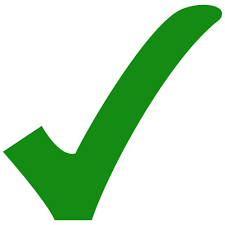 ?Hoe ging het?Nederlands67-68-69-70-111-112-113-123-124-125Spelling: werkblaadjes kijker 5: oef 67-68-69-70-111-112-113-123-124-125. Verbetersleutel online.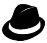 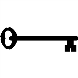 67-68-69-70-111-112-113-123-124-125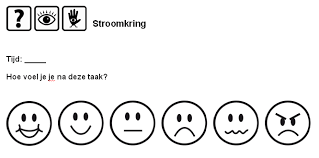 1-2-3Kweetet: taal: kijker 5: Taalwijs 1,2 en 3( Zoek in Kweetet de juiste opdracht) Je hoeft alleen deze 3 te maken)1,2,3Taal: kijker 5: begrijpend lezen (zie bijlage)Taal: tekst met opdrachten ‘Taita’s winkel’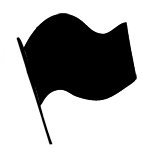 Kweetet: spelling WiskundeMMK 6, B3, MMR6, MMR4, B6, B17Target 8: MMK 6, B3, MMR6, MMR4, B6, B17. Verbetersleutel online.MMK 6, B3, MMR6, MMR4, B6, B171, 2, 3, 4, 5, 6, 7, 8, 9, 12Target 5: les 1-12 nog openstaande oefeningen maken of oefeningen met fouten nog eens hermaken of online enkele oef maken.12,13,14,15,16,17,18,19,20,21,22Target 4: Les 12-22: nog openstaande oefeningen maken of oefeningen met fouten nog eens hermaken of online enkele oef maken. 12,13,14,15,16,17,18,19Kweetet FransContact 9: uitdrukkingen leren, dialoogje herlezen (tip:op website goed oef. op quizlet)9Contact 5-8: oefeningen hermaken (zie correctiesleutel en werkboek)Wereldoriëntatie4,5,6,7,8Verkeer: oefenen VSV computer – inlog zie agenda Aantal oefenreeksen maken. Oef 4,5,6,7,8TypenDagelijks: zie brief juf Veroniek. (week 1)30/03-03/04Mijn planningZo deed ik hetMaandag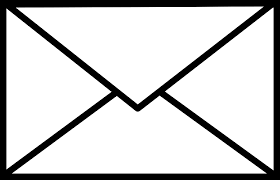 Wisk:WB Target 8 MMK6 + verbeterenTarget 5: les 1-2: nog openstaande oef WB maken of online enkele oef makenSpelling: Kijker 5: blaadjes 67-68 + verbeterenTaal: begrijpend lezen: blaadjes
Frans: C9: uitdrukking FR-NLVerkeer: grote verkeerstoets: onderdeel 5: oef maken (online)TypenDinsdagWisk:WB Target 8 B3, MMR6 (bruin) + verbeterenSpelling: Kijker 5: blaadjes 69-70 + verbeterenTaal: Kweetet: Kijker 5 taalwijs oef 1-2-3Frans: C9: uitdrukking NL-FRVerkeer: grote verkeerstoets: onderdeel 6: oef maken (online)TypenWoensdagWisk:WB Target 8 MMR4, (bruin) + verbeterenTarget 5: les 3-4: nog openstaande oef WB maken of online enkele oef makenSpelling: Kijker 5: blaadjes 111-112 + verbeterenFrans: C9 herhalen woordjes + uitdrukkingenVerkeer: grote verkeerstoets: onderdeel 7: oef maken (online)TypenDonderdagWisk:WB Target 8 B5, MMR11 (bruin) + verbeterenSpelling: Kijker 5: blaadjes 113-123 + verbeterenFrans: C1-4: herhalingsoef: hermaak oef 7-11.  Gebruik je livre rouge indien nodigVerkeer: grote verkeerstoets: onderdeel 8: oef maken (online)TypenVrijdagWisk:WB Target 8 B16 en MMK5 + verbeterenSpelling: Kijker 5: werkblaadjes 124-125 + verbFrans: C5-8: herhalingsoef: hermaak oef 7-11.  Gebruik je livre rouge indien nodigVerkeer: grote verkeerstoets: oefentoetsTypenmoetje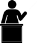 de juf verbeterthet ging goedmagjeverbetersleutelhet ging wel ok, soms nog wat twijfelshet ging niet zo goed